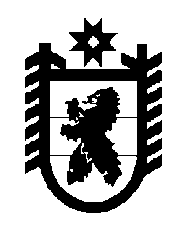 Российская Федерация Республика Карелия    УКАЗГЛАВЫ РЕСПУБЛИКИ КАРЕЛИЯО награждении государственной наградой Республики КарелияЗа заслуги перед республикой и многолетний добросовестный труд наградить Почетной грамотой Республики КарелияШКАПОВА Вячеслава Васильевича – главу администрации Прионежского муниципального района.  Глава Республики  Карелия                                                                 А.П. Худилайненг. Петрозаводск10  октября 2014 года№  84